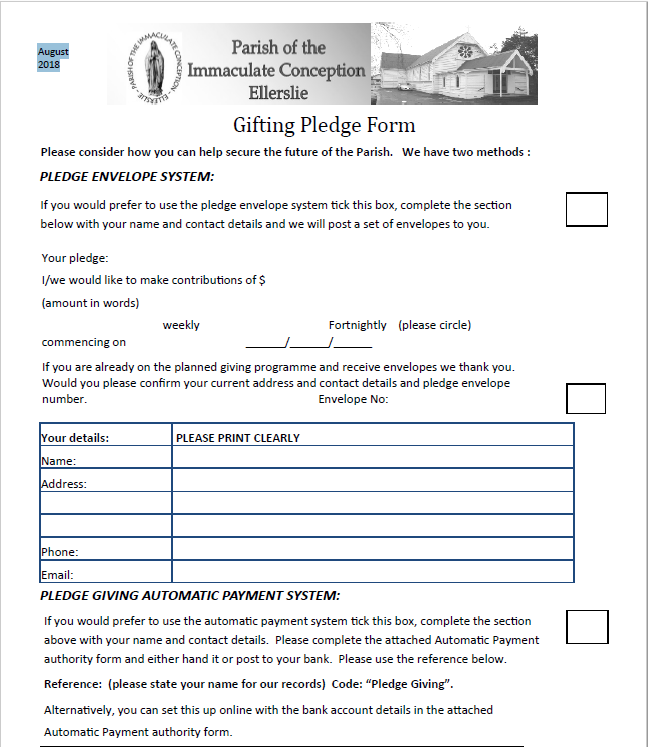 Bank Account Parish A/C: 02-0108-0706777-00 (BNZ)	Parish Priest: Fr. George Areeckal	66 Main Highway, Ellerslie	Email: icpellerslie@gmail.com	Phone: 09 579 5458	Website: www.ellersliecatholic.org.nz	